Publicado en Valencia el 16/01/2024 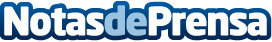 HORNEO ALACANT colabora con CEDEC, consultoría de empresas, con el objetivo de afianzar su crecimientoHORNEO ALACANT es una empresa familiar fundada hace 25 años en Alicante (Valencia) dedicada al sector de la alimentación, sobre todo en el ámbito de la producción y distribución de ultracongelados a nivel nacionalDatos de contacto:Pere TeresGabinete de Prensa CEDEC930330101Nota de prensa publicada en: https://www.notasdeprensa.es/horneo-alacant-colabora-con-cedec-consultoria Categorias: Nacional Finanzas Industria Alimentaria Consultoría Actualidad Empresarial http://www.notasdeprensa.es